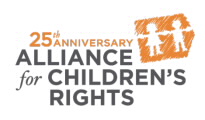 This certifies that                                            attended the 2 hour “All in the Family: Recruiting, Engaging and Supporting Kin” Webinar Training on November 15, 2017.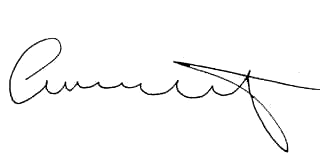 Attendee Signature				       		Angie Schwartz